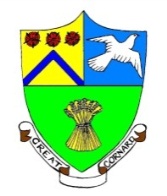 GREAT CORNARD PARISH COUNCILMinutes of the Meeting of the BURIAL AUTHORITY of Great Cornard Parish Councilheld at The Stevenson Centre on Monday 14th November 2022PRESENT	Councillors		Mr A C Bavington		Chairman					Mrs C J Baker		Mrs M Bark								Mrs S Bowman		Mr S M Sheridan							Mrs P White			Mr C G Wright					Mr D Young														Council Manager			Mrs N TamlynCouncil Administrator		Miss S KentApologies for AbsenceApologies were received from Councillors Mrs J Wilson, Mrs T E A Welsh, T J Keane, K Graham, T M Welsh and M N Newman.To confirm Minutes of the Burial Authority meeting held on MONDAY 12th september 2022AGREED that the Minutes of the Burial Authority meeting held on Monday 10th October 2022 are confirmed and signed as a correct record.To consider the Items BRought Forward ListMembers NOTED the Items Brought Forward List.INTERMENTSName					Age 				Date of BurialAnnie BALZER			 97				19th October 2022Meeting closed at 7:59pmSigned ___________________________________Chairman Cllr T K Keane